Тема: Защита творческого проекта фартука.Цели и задачи: Ознакомить обучающихся с приемами защиты проекта фартука. Сформировать навыки по защите проекта.Учить обучающихся защищать свои проектные работы перед обучающимися и учителями.Корригировать воображение, память, внимание, речь.Воспитывать, прививать навыки культуры труда и аккуратности, эстетического вкуса.Совершенствовать мелкую моторику.Тип урока: теоретический.Оборудование: Образец изделия - фартук с прихватками; план пошива и изготовления фартука; образцы швов; тетради по проекту; проект фартука; план защиты проекта; игра; ребус.Ход урока.Орг. момент. Подготовка к уроку. Ребус (проект) “ Кот ‘ Чек Продукты ‘’’’’ После разгадывания ребуса получается слово «проект»Тема и цели и задачи  урока, их мотивация. Выбор жюри (3 чел., из учителей).Жюри оценивает защиты проекта обучающихся.Повторение. Звездочка обдумывания (как создавали проект?).Идея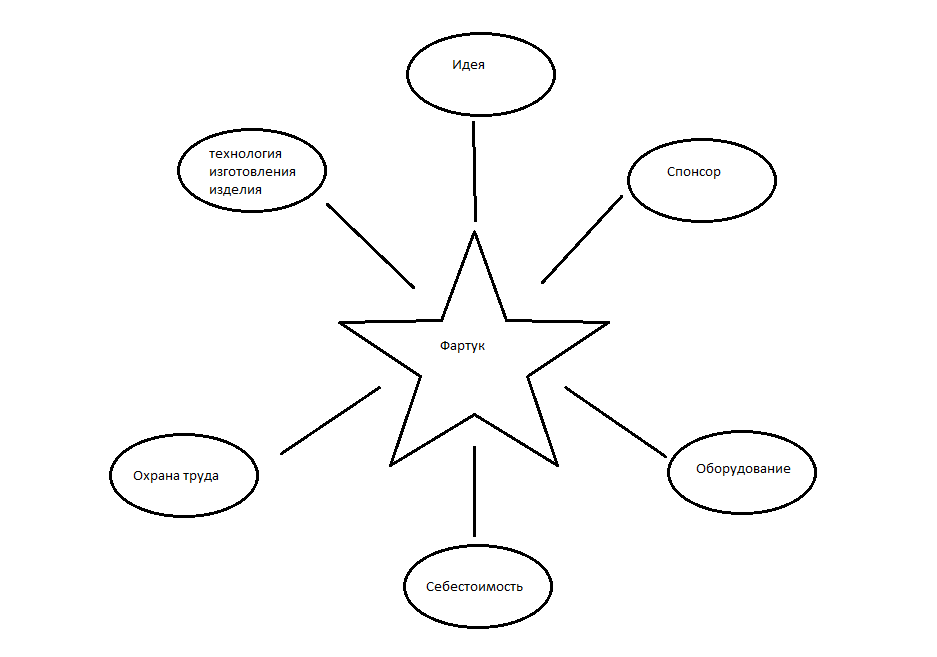 Мы обучающиеся 9 классаСилина АлинаПанкрашова КатяЧаптыкова АняЧаптыкова Таня на уроках швейного дела решили создать проект по изготовлению фартука, для того чтобы сделать приятный подарок родным к 8 марта.СпонсорБелоярская специальная (коррекционная) школа – интернат VIII вида, родители.Оборудование Инструменты, приспособления.Швейные бытовые машины, электрические машины 1022, обметочная машина 51А класса, иглы, ножницы, булавки, наперстки, утюг.Себестоимость Прямые затраты:Расход тканиСтоимость 1м ткани в рубляхЗатраты на тканьСумма прямых затратОхрана труда В швейной мастерской обучающиеся знают правила поведения в мастерской и соблюдают технику безопасности при работе иглой, утюгом, ножницами и на швейной машине.Технология изготовления фартукаПлан изготовления:Выбор модели Подбор тканиСнятие мерокВыполнение расчетов Построение чертежаСоставление выкроек Раскрой фартукаПошив фартукаПлан пошива фартука:Обработка кармана и соединение его с основной детальюОбработка срезов основной детали оборкойСборка верхней части фартукаОбработка поясаОбработка верхней част фартука поясом.Физ. минутка: «Белая краска зимы»Ветви белой краской разукрашу,(руки в замок, вращательные движения руками.)Брошу серебро на крышу вашу.(встряхивание руками перед собой.)Теплые весной придут ветра(махи руками влево – вправо.)И меня прогонят со двора.(кружение на месте.)Защита творческого проекта по плану.План защиты проекта :Демонстрация изделий.Идея выбора.Последовательность пошива.Количество ткани.Вид ткани.Используемые швы.Себестоимость.Защита творческого проекта Фартук я шила из ситца. Это экологически чистая ткань.Дополнение к фартуку 2 прихватки.Для пошива изделия понадобилось 1 метр 50 см. ткани из 2-х цветов.Я выполнила свою работу по двум планам:1 план изготовления2 план пошиваФартук я шила так:Обработала оборки Обработала боковые и нижние срезы оборкой Обработала карманСоединила карманы с основной деталью Обработала поясОбработала верхний срез поясомОтутюжила фартукВ работе я применяла швы:Стачной, накладной, вподгибку с закрытым срезом.Изделие состоит из 4-х деталей.Себестоимость фартука с прихватами 45 рублей – это прямые расходы.Игра «Эрудит» ШвеяУтюжильщицаРаскройщикНастильщикКонтролер.Подведение итогов урока. Выступление членов жюри.Оценки.Заключительное слово учителя.кзраскроноутюжигйбнастильщзтролёрбикшвеяирком